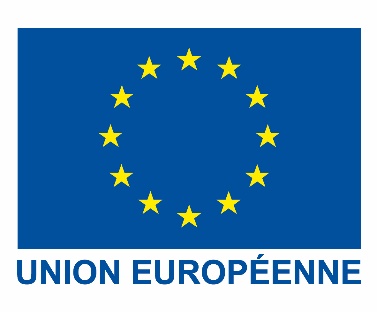 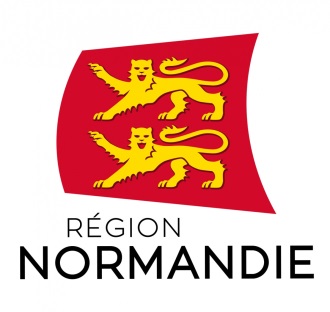 DECLARATION SUR L’HONNEURDéclaration d’absence de conflits d’intérêtsVous avez sollicité une demande de subvention auprès de la Région Normandie pour les programmes des Fonds Européens Structurels et d’Investissement : Programme opérationnel Normandie FEDER/FSE, prgramme de développement rural Normandie FEADER ou programmes opérationnels nationaux FEAMP et FSE.La déclaration d’absence de conflits d’intérêts a pour but de clarifier la situation et d’exposer , le cas échéant des liens (personnels, contractuels…) qui pourrait influencer d’une façon ou d’une autre l’attribution d’une subvention.Cette déclaration est une obligation de l’Autorité de gestion des fonds européens en matière de lutte antifraude . Cette déclaration sera annexée au dossier de demande de subvention. Déclaration sur l’honneur de (Nom, prénom)………………………………………………………………Intervenant au titre de (Fonction)……………………………………………………………………………Pour l’opération ayant pour thème (préciser l’OS) Sur le programme………………………………………………………………………« Par la présente, je déclare ne pas être, à ma connaissance en situation de conflits d’intérêts dans  l’opération visée ci-dessus que ce soit à titre personnel ou en tant que membre d’un groupement (associatif, politique…) ni avec les sous-traitants, les prestataires, les partenaires et/ou les co-contractants éventuels.A ma connaissance, il n’existe aucun fait ou élément passé, actuel ou susceptible d’apparaÏtre dans un avenir prévisible qui pourrait remettre en question mon indépendance et mon intégrité vis-à-vis de l’une des parties. Je confirme que si au cours de l’opération, je découvre l’existence ou l’apparition d’un tel conflit, je le signalerai à la Région Normandie. Je m’engage à mettre fin à l’existence de ce conflit par des mesures adéquates et par toutes autres mesures demandées par la Région Normandie et à me soumettre aux contrôles physiques de la Région Normandie ».A…………………………………………………………………………………………………………………Le………………………………………………………………………………………………………………Signature(Nom, prénom et fonction) Nota : Si vous ne pouvez pas déclarer d’absence de conflits d’intérêts, nous vous invitons à déclarer sur la feuille suivante les élements qui vous amènent à déclarer un conflit d’intérêts.DECLARATION SUR L’HONNEURConflits d’intérêts déclarésDéclaration sur l’honneur de (Nom, prénom)………………………………………………………………Intervenant au titre de (Fonction)……………………………………………………………………………Pour l’opération ayant pour thème (préciser l’OS)…………………………………………………………Sur le programme……………………………………………………………………………………………« Par la présente, je déclare être à ma connaissance en situation de conflits d’intérêts dans  l’opération visée ci-dessus : (cocher la case correspondante)à titre personnel Préciser :……………………………………………………………………………………………..en tant que membre d’un groupement (associatif, politique…) Préciser :………………………………………………………………………………………………autresPréciser :……………………………………………………………………………………………..Je m’engage à mettre fin à l’existence de ce conflit d’intérêts par des mesures adéquates et par toutes autres mesures demandées par la Région Normandie et à me soumettre aux contrôles physiques de la Région Normandie ».A…………………………………………………………………………………………………………………Le………………………………………………………………………………………………………………Signature(Nom, prénom et fonction) 